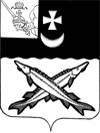 КОНТРОЛЬНО-СЧЕТНАЯ КОМИССИЯ БЕЛОЗЕРСКОГО МУНИЦИПАЛЬНОГО ОКРУГАВОЛОГОДСКОЙ ОБЛАСТИ161200, Вологодская область, г. Белозерск, ул. Фрунзе, д.35,оф.32тел. (81756)  2-32-54,  факс (81756) 2-32-54,   e-mail: krk@belozer.ruЗАКЛЮЧЕНИЕфинансово-экономической экспертизы на проект постановления администрации Белозерского муниципального округа«О внесении изменений в постановление администрации округа от 12.01.2023 № 59»06 сентября  2023 годаЭкспертиза проекта проведена на основании  пункта 9.1 статьи 9 Положения о контрольно-счетной комиссии Белозерского муниципального округа Вологодской области, утвержденного решением Представительного Собрания Белозерского муниципального округа от 12.10.2022 № 19, пункта 1.6 плана работы контрольно-счетной комиссии Белозерского муниципального округа на 2023 год.Цель финансово-экономической экспертизы: определение соответствия положений, изложенных в проекте  муниципальной программы (далее - Программа), действующим нормативным правовым актам Российской Федерации, субъекта Российской Федерации и муниципального образования; оценка экономической обоснованности и достоверности объема ресурсного обеспечения муниципальной программы «Благоустройство территории Белозерского муниципального округа на 2023-2027 годы», возможности достижения поставленных целей при запланированном объеме средств. Предмет финансово-экономической экспертизы: проект постановления администрации Белозерского муниципального округа о внесении изменений в муниципальную программу «Благоустройство территории Белозерского муниципального округа на 2023-2027 годы».Сроки проведения: с 06.09.2023  по 06.09.2023Правовое обоснование финансово-экономической экспертизы:При подготовке заключения финансово-экономической экспертизы проекта  постановления о внесении изменений в Программу использован  Порядок разработки, реализации и оценки эффективности муниципальных программ Белозерского муниципального округа Вологодской области (далее – Порядок), утвержденный постановлением администрации Белозерского муниципального округа от 25.04.2023 № 519.Для проведения мероприятия   представлены следующие материалы:проект постановления администрации округа о внесении изменений в  муниципальную программу «Благоустройство территории Белозерского муниципального округа на 2023-2027 годы».копия листа согласования проекта с результатами согласования. В результате экспертизы  установлено:Проект постановления предусматривает внесение изменений муниципальную программу «Благоустройство территории Белозерского муниципального округа на 2023-2027 годы», утвержденную  постановлением администрации  Белозерского муниципального округа  от 12.01.2023 № 59.1. Проектом постановления предлагается внести изменения в паспорт Программы, сократив  объем бюджетных ассигнований в  2023 году на сумму 555,6 тыс. рублей и в 2024 году на 555,6 тыс. рублей.Таким образом, объем финансирования Программы составит в целом 92 604,8 тыс. рублей, в том числе по годам реализации:2023 год – 37 558,0 тыс. рублей  (с сокращением на 555,6 тыс. рублей), из них:средства областного бюджета – 10 755,0 тыс. рублей;средства  бюджета округа  – 26 803,0 тыс. рублей.2024 год – 13 761,7 тыс. рублей (с сокращением на 555,6 тыс. рублей), их них:средства областного бюджета – 10 321,3 тыс. рублей;средства  бюджета округа  – 3 440,4 тыс. рублей.2025 год – 13 761,7 тыс. рублей, из них:средства областного бюджета – 10 321,3 тыс. рублей;средства  бюджета округа  – 3 440,4 тыс. рублей.2026 год – 13 761,7 тыс. рублей, из них:средства областного бюджета – 10 321,3 тыс. рублей;средства  бюджета округа  – 3 440,4 тыс. рублей.2027 год – 13 761,7 тыс. рублей, из них:средства областного бюджета – 10 321,3 тыс. рублей;средства  бюджета округа  – 3 440,4 тыс. рублей.Корректировки в объем финансирования на период 2025-2027 годы проектом постановления не предусмотрены.  Изменения в целевые показатели (индикаторы) не планируются.2. Аналогичные изменения предлагается внести в:Приложение  № 1 «Ресурсное обеспечение муниципальной программы за счет средств бюджета округа».Приложение № 2 «Прогнозная (справочная)  оценка расходов федерального, областного бюджетов, бюджета округа, бюджетов государственных внебюджетных фондов, юридических лиц на реализацию целей муниципальной программы.Приложение № 3 «План реализации Программы «Благоустройство территории Белозерского муниципального округа на 2023-2027 годы».Внесение изменений связано с исключением Основного мероприятия 2 «Выполнение работ по цифровизации городского хозяйства» в связи с включением  его в муниципальную программу «Формирование современной городской среды на территории Белозерского муниципального округа на 2023-2030 годы».Вместе с тем, из паспорта Программы и  текста Программы не исключена информация о цифровизации городского хозяйства.Выводы  по результатам экспертизы:1.Проект постановления администрации округа о внесении изменений  в постановление администрации округа от 12.01.2023 № 59 не противоречит бюджетному законодательству и рекомендован к принятию только с учетом выполнения предложений контрольно-счетной комиссии округа.Предложения:1.Исключить из паспорта и текста Программы информацию о выполнении работ по цифровизации городского хозяйства.2. Представить проект постановления, с учетом выполненных предложений, в контрольно-счетную комиссию для повторной проверки.Председатель контрольно-счетной комиссии округа                                                                           Н.С.Фредериксен          